Communications Steering Committee 7/8/2020321217816558200:01:29Morning, it's Charlie.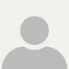 Tyler Scott00:01:34Hey, Charlie.00:01:37Good morning. This is Angela.Angela Meisner00:01:40Hello.00:01:42Hi guys, the morningNan Stroup00:01:44This man.Angela Meisner00:01:46Hi, Dan. How are you goodNan Stroup00:01:58Looks like we have a00:02:04Few members joiningCarol DeSantis00:02:14I'm here.Nan Stroup00:02:27We'll just give people a couple of minutes to log on.00:03:47Hi, Kyle.kziegler00:03:49Hi, man, I'm here.Nan Stroup00:03:52Thanks for joining. So it's such an early time in California.kziegler00:04:00Yeah.Nan Stroup00:04:01We're going to be. Yeah, it's part of my on00:04:04My agenda today, but, um, there's a 217 phone number that's showing up on the zoom00:04:13Who is that1217816558200:04:15It should show is it should show under me00:04:19I joined it, Charlie.00:04:21Charlie, I do use phone today. Yep. That's good.Nan Stroup00:04:25How was Springfield today everything kind of calm, are there.00:04:30A lot of stuff and you're pretty good.1217816558200:04:32Yeah yeah it's things are going. Okay, it's hot really hot. But, uh, yeah. Okay. Thanks for asking.Nan Stroup00:04:42Okay, so I think just in the interest of time.00:04:47Tyler did, um, so I have a lot of people on our roster and since this is like our first steering committee meeting since my taking00:05:00Over for Melanie, which I have to say is really intimidating and she has big shoes to fill. Um, I have. I'm going to go over the roster. But are there people that you know that are not attending today.Tyler Scott00:05:28The only one that I can think of is Melanie if she still wants to be a board member00:05:35Yeah.Tyler Scott00:05:37I'mCarol DeSantis00:05:40DanTyler Scott00:05:41Dan, yes.00:05:54It's not on today Chandrika is not on today.Carol DeSantis00:06:00SusanTyler Scott00:06:02Lynn, Susan.Nan Stroup00:06:04Are those people that like, I'm like, did they email you and tell you they can't join or they're just notTyler Scott00:06:11No, I didn't receive any emails saying that anybody would be missing.00:06:15I mean,Nan Stroup00:06:16Okay, so, um, yeah. The only person I heard from was Melanie and she wanted to join, just so that she can lend like support, but00:06:25She's not able to today. So why don't we just go ahead and get started. And then you guys can fill me in a little bit on like00:06:32How things have been going, um, you know, it looks like, you know, other than Carol. There are no other actual like members who are on. So I'm just going to rely heavily on you guys. And maybe follow up with the other people. Um, alright, so I'm going to share my screen with everyone.00:07:09Okay, so do you guys see00:07:12A document.00:07:15That's titled nature communication steering committee fiscal year 2020 planning worksheet. These are you okay. All right.00:07:23Making shorter. So, um,00:07:26You know, I took a little bit of time to start to collect a lot of information that I've been gathering00:07:34Um, to, you know, understand the committee, who's involved and things like that. And the first thing was creating like a roster for myself for our meeting. So I understand who I should be expecting to join the meetings on and00:07:52This is what I was able to pull from the naysayer share site, along with what I know to be changes. So, for example,00:08:05Maria Shimomura is a new board liaison. And I don't know if she's been invited to this meeting, but Kyle is coming off of the board and he it has very00:08:18graciously agreed to continue on as a member. So he's down here. I'm Melanie. Also, I still added here, just as kind of like an advisory person that we may or may not reach out to every once in a while. Um, and I think that00:08:41So I guess the first question is, is there anybody that is missing from this list.1217816558200:08:54I'm going off of memory. Not that I can tell it this time.Nan Stroup00:09:01Is there anyone that you guys know who00:09:04May not be continuing on.00:09:07As a steering committee member1217816558200:09:12I would if I were to say, are you haven't Laurie haven are in there. I do not think that she will be Tyler's pretty much the primary support and00:09:20And I'm here 99% of the time. I think you could probably take her off of there. If you don't mind about it, of course, to stay on. I think that that probably makes some sense. So she's involved.00:09:33Stephanie hasn't been involved. I tell you what she's pregnant have other things to do. I will, I will inquire with her and get back with you but I00:09:43tend to think that she's probably got other stuff going on too.00:09:46Yeah I would too.Tyler Scott00:09:48Yes, she hasn't attended. She just wanted to00:09:50Be aware of the meetings. So if she wanted to pop in one day.1217816558200:09:54Okay, yeah.00:09:56Okay.Nan Stroup00:09:57But, um, so she like Beck's Betsy will be like ex officio not not necessarily like a member00:10:05Yeah, okay.00:10:06Good. All right, why don't why don't we do00:10:08That that way. Um, I know not to really expect her, but she could pop in00:10:16And from what I gather00:10:19From what you just stated Charlie that Tyler is our primary staff support. So I added kind of that.00:10:26Qualification okay1217816558200:10:28Go to person, and I'm of course here to help for anything and everything, but he's, he's the person. Perfect.Nan Stroup00:10:35Okay. And, um,00:10:42Alright, so, so I'm just gonna, you know, go buy this list. And if there's anything that needs to be updated. I'm sure we could do that later. So here is an agenda for today. Now I am a lot of you may know that00:10:59That I tend to over. I don't know if you know, but my tend to overload. My agendas. So my trying to turn over a new leaf to create agendas that are reasonable and very targeted in order to make00:11:16You know, the, the meeting be worthwhile. So today, since this is the like inaugural meeting for our group, I wanted to get a sense of, you know, the members.00:11:31And get introductions going, um, you know, obviously, because not a lot of the00:11:40Other members have joined today hopefully maybe next month, we could do another another round of these introductions.00:11:47On but today will do welcome and introductions. I want to go over our team Charter and the timelines again just to make sure that00:11:57You know we are set for the year. And then I do a lot of housekeeping items. I know that I'm most of you have had a way of like managing a lot of the work and document sharing and all of that. But I think it's worth00:12:14taking time out today to just really think about how we are going to do that. And that way, all of the members stay abreast of everything that's going on and can access documents easily and then I want to talk about setting up a new00:12:31Just make sure that we confirm our next meeting time. So, um,00:12:37So why don't I start with just introducing myself. I think I know a lot of people on this, on this call right now.00:12:45With the exception of Carol. Hi, Carol. I don't think we've met. Um, so I am Nancy strip. I'm the Director for the New Jersey State cancer registry. I've been involved in a sir since 2005 when I00:13:00Was the director for the Utah cancer registry and I have been involved, either as a committee, you know, work group member00:13:15And or on the board and also have been heavily involved in the00:13:24various iterations of the strategic management plan and committee structure stuff so00:13:30I have just finished my00:13:35tenure as president, I'm coming off as past president now. And so I agreed to take on the chair person ship of this steering committee since Melanie was not able to continue on. So, um,00:13:54So my role will be as chair and one of the things that I hope that the steering committee will be able to do is to really tackle a lot of the challenges with regards to communication that nature has had for00:14:14Many, many years. I think a lot of it is resource driven. And a lot of it is also just kind of trying to keep up with the pace that things have been00:14:24happening within the nice organization, quite often. And so I'm hoping that with the steering committee, we can start to make some progress on things like on the communication plan.00:14:39And that the surveys and also like increasing naysayers presence on various social media so00:14:48I you know it's it's my hope that I could at least contribute in some small way of moving some of those things forward. So that's me so00:15:00Who would like to go next.1217816558200:15:05I guess I can go real quick. Charlie black for you want you or do you want the committee to go or do you meanNan Stroup00:15:10I know everybody. Maybe I'll jump.1217816558200:15:13In here, anyone. So I thought I'd go ahead and jump in Charlie Blackburn. I am the Chief Operating Officer of nature. I think most people know, and I've been on the committee for a while.00:15:24Kind of transition. My role.00:15:27As Tyler's come on to be there for you know institutional knowledge background and also to help in any other way possible that needed. Sometimes I bring things to the board.00:15:41That either live liaison can't or maybe didn't meet it. Make a meeting and I'm there for Tyler with anything he might need for me. So thank you very much. Oh, I'll be quiet and let somebody else do00:15:53It.Carol DeSantis00:15:56I'm Caroline Santas.00:15:58I'm an epidemiologist, with the American Cancer Society. I have served on the this committee for errors but have have honestly, you know, to be perfectly honest, not been a very active member lately.00:16:15Happy to contribute and support in any way personal or ACS resources that I can but things are pretty tight here.Nan Stroup00:16:28Definitelykziegler00:16:32Hi. This is Kyle, Kyle Ziegler I work with the the cancer industry of greater California00:16:40I've been involved with nicer for I was just sitting in calculating it out. It's been over a little over five years.00:16:47Most of that time was on the nominating committee and00:16:53various positions there. And then as00:16:59The board liaison for the last couple years and now here I am soNan Stroup00:17:06Thank you. Kyle.Chandrika Rao00:17:08I this is such America. Finally, I was able to join. I had the wrong link. So thank you. Tyler charming Charlie for sending the correct link.Nan Stroup00:17:17I Chandrika so glad you could join. Yeah.Chandrika Rao00:17:21Yeah, I'm excited to be here about back to be in this group. So I've been with this. I'm the cancer registry directory. Then for the North Carolina cancer registry and I've been an Acer member and participated in this committee since00:17:39I don't know, maybe five, six years. Um, and then the last couple of years. I was on the nominate shin board, I think. Yeah. For the last year.00:17:48Mm hmm. And00:17:51Yeah, so I'm happy to be here.00:17:56And I coordinate the nice and narrative. I'm sure all of you would have seen me sending emails and reminders soNan Stroup00:18:07Yeah, that's really important work Chandrika. We really appreciate you doing that.Chandrika Rao00:18:13Thank you.Nan Stroup00:18:14From somebody who you've had to bug for many, many times. I appreciate it more than you.Chandrika Rao00:18:22Will be happy to do that. The I knows who wanted to continue ifNan Stroup00:18:26You enjoy it. It's perfect. Okay.00:18:32So how, how long have you been on this committee ChandrikaChandrika Rao00:18:37Oh, I should haveNan Stroup00:18:39Six yearsChandrika Rao00:18:39At least five, six years. Yes.Nan Stroup00:18:43How about you, Kyle.00:18:51Okay. Oh, I think you're on mute.1217816558200:18:52Might be on mute. Yeah.kziegler00:18:56Oh my god.Nan Stroup00:18:59Okay.00:19:03Did you start on this. Some steering committee, just as a board liaison at one time.kziegler00:19:08Yes, yes I spent most of my time in the beginning, the nominating committee.00:19:15Yeah, and I only got involved with this committee when I was the board. The isn'tNan Stroup00:19:19So just about like two years.kziegler00:19:20Two years. Yes.00:19:21Okay.Nan Stroup00:19:25Sorry, I'm kind of me. I'm for those of you who have just joined I'm sharing my notes as I'm taking them and everyone is going around and introducing themselves.00:19:36I'm answering the questions that I have up here, what your role is on the steering committee and also you know what you hope to00:19:47Hope the steering committee will be able to do and what you might contribute00:19:52So Chandrika, would you like to answer this last this other question.Chandrika Rao00:19:59Oh, yes.00:20:01I always had problems or we have had challenges in getting the articles so i i think we should reach out to all the members and come up with some topics. What we want to be a published the narrative and go after that so00:20:22That's my goal.Nan Stroup00:20:36Okay, thank you.00:20:39You're welcome.Angela Meisner00:20:49Hi this is Angela, who has asked00:20:51Me to go00:20:53And live nurse.00:20:56I am an epidemiologist at the New Mexico tumor registry and I am a board liaison.00:21:06I've been on the committee as a liaison. I think for one year.00:21:15And I'm involved in a lot of other things.00:21:19At me for a lot of different groups.Nan Stroup00:21:25Thank you, Angela.00:21:27Yeah.Angela Meisner00:21:28And whatever you all need me to pass on to the board. I'm more than happy to to do that in my role.00:21:36Thank you.Nan Stroup00:21:38Dan00:21:40Are you on00:21:51Dan, I see that you're not muted, but we can't hear you.00:22:00Okay, yes. Now it's working.00:22:08Now, I think we lost him again.00:22:14Now now is good. Oh, good.Dan Curran00:22:16Sorry about that technical problems here.00:22:21Anyway, god damn current with CMS solutions as a software vendor involved with various major companies over the years with this group is pretty seamless group. I was00:22:33Narrative coordinator. I guess they call that now and then also involved with the social media aspects of the group by coming year. I'd like to be more involved with social media planning and00:22:49Posting all that glad to work with that.Nan Stroup00:22:58Okay.00:23:00Dan, I'm just gonna maybe take a point of privilege here. So what do you think has been the primary challenge in getting the nicer community more00:23:16More00:23:19I don't know involved in in the nice sir social media.00:23:26World.Dan Curran00:23:29Oh, you know, it's just people00:23:34Don't see it. I don't think as a professional tool or whatever.00:23:39And something that would benefit them and their registries in their careers.00:23:44So I think maybe if we were able to00:23:47promote social media use more as a professional tool, people might00:23:52Might come to a more use it more00:23:55Right.Dan Curran00:24:00I mean, we've covered people before like I remember Nana. Yeah, Mr meeting, she did her first Twitter stuff. Yeah, yeah.00:24:09Yeah.Nan Stroup00:24:13Okay.Dan Curran00:24:15Thank you for having us. You see the benefits of using social media for the registry soNan Stroup00:24:21Yeah yeahDan Curran00:24:23Bring that to more people.Nan Stroup00:24:26I agree.00:24:28Okay, soChandrika Rao00:24:33Then, do you mind if I add a comment to dance.00:24:38Comments.00:24:39Yes.Chandrika Rao00:24:41I also think we should encourage all the registries.00:24:45Arm to publish when they published their statistical reports on their website to also include a link to the mesa website.00:24:55So that when people come to our website, they know how we had associated with the mesa and NPC or all those other links that's been very helpful for us when I did that.00:25:10Other people are very appreciative and this. It was very helpful, especially as hospitals and other providers and lock boxes here.Nan Stroup00:25:23It's a good idea.Chandrika Rao00:25:27Thank you. That's all.00:25:29Okay.Nan Stroup00:25:38Alright, I think, Tyler You have not gone yet.Tyler Scott00:25:40You go on the last one.00:25:45Tyler, Scott.00:25:47I work for an Acer as the web technology developer00:25:51I am the primary contact staff contact is man said before, and I've been with this committee, since I started with an Acer a little over a year ago.Nan Stroup00:26:14So I think that that actually covers everyone, um, you know, Tyler. What do you hope to, uh, that the steering committee would accomplish this year. What are some of the from your perspective, like some of the challenges or things that would be important for this committee to address.Tyler Scott00:26:36Um, I agree 100% with Dan's comment about social media. I think it's a platform that we could really benefit from00:26:45If we just can get people to interact with our accounts.Nan Stroup00:26:51Yeah.Dan Curran00:26:59This is Dan. We've tried in the past.00:27:02Like like promotions around the annual meeting and such.00:27:07So maybe more promotions might be the way to go.00:27:15Bribe people to00:27:17maybe have a little fun.Nan Stroup00:27:19Mm hmm.Tyler Scott00:27:21I agree with that. Dan, I think we could probably, you know, take advantage of maybe some giveaways once a month or something. Just little, little things that we could give away as a00:27:32Board for00:27:34Commenting on one of our post or something.Nan Stroup00:27:48Okay, so that's actually like stuff that we could continue to explore. I think moving forward.00:27:54I don't see that anybody else has joined the call. So we'll move on to the next agenda item.00:28:02Maybe so. So Dan and Chandrika I did introduce myself. Early on earlier on, on the call. But I worked with you the two of you for many years. I don't think that I need to do my spiel again, other than to say that one of the main things that I hope to do as the chair is to00:28:23You know, start to make a, you know, additional progress on on the the the00:28:33The steering committees goals and objectives and to00:28:39Really explore additional ways to to get some of the those really challenging things like social media like the net and Easter narrative kind of into a good place where00:28:55Not only is our things like content increasing but also00:29:01Viewership and consumption is also increasing at the same time. And so00:29:09I know that it's it's been an ongoing challenge and given given our memberships.00:29:19History, it's you know, it's not it's not surprising, I guess, but it's something that we have to work at continuously. So the next thing that I want to do today is to go over the team Charter and the timeline, so00:29:38I was able to get a copy of the team two parter from from Tyler this morning and I wanted to and I just please bear with me because I'm you know this. This might seem kind of very rudimentary but I really want to go through our team charter in detail because it's really going to00:30:01You know, it may impact, like what we end up doing for the rest of this year, moving forward, all of the steering committee should be reviewing their team charts every year just to make sure that they're on track.00:30:13Make sure that everything is still good. And if there's anything that needs to be updated it gets updated so00:30:21We'll go through that and I don't want to be the only one talking. So if there is something that you know you guys have a question about or want to add or recommendations, please, please, please do not hesitate to chime in.00:30:36So according to the team Charter, which was last approved by the steering committee.00:30:43In October of 2019 and the objective is to develop and strengthen internal and external nicer communications and bring a greater awareness of naysayer member interest to wider audiences and00:30:59I think that that is a pretty global statement. There's a lot. There's a lot of actual work that's being done.00:31:10In in in this objective and it covers a lot of stuff.00:31:15So does anybody have any thoughts around the objective as it's currently stated right now.Dan Curran00:31:32This is Dan, I wonder just referring just to nicer members and00:31:40So I guess the wider audience thing is what00:31:44I'm worried not worried about00:31:46What caught my eye and00:31:48Would it might just include hospital registrar's or sports should groups like and care because we do have it and care liaison right some sort00:32:00Not with this, right.00:32:02So this committee or no no1217816558200:32:05Just. Well, a couple things about that. One is the the role of Lori Swain is now a advisory board member kind of an appointed one and not necessarily the sponsoring member organization representative, which is just been changed in our bylaws. So that's one piece of it.00:32:24We do have a liaison to, in theory, which is generally the president role is primarily been to attend nicer, though, so if there's some deeper engagement. I'm sure we can do that. Point being, can be a good idea, especially as you saw the conference.00:32:40I don't have a total number yet. But, you know, we, I think we touched somewhere in your 1200 individuals. And of course, my guess is, is that those one of those could be hospital registration.00:32:51Sure, yeah.Nan Stroup00:32:58Awesome. Know that there has been a00:33:03I only know because Heather's dubinsky is is is from the New Jersey State cancer registry, she was asked to be a00:33:13naysayer liaison to NC RA on her committee.00:33:20Um,00:33:22I don't know exactly what her00:33:25Role is going to be. I mean, I could find out, but00:33:29Apparently NCR a wanted somebody who could be a conduit for for their group as well.1217816558200:33:38That's professional development, man. Yeah, I think so. Okay.00:33:43Jason I don't know that roster. Okay, that sounds like that. Yeah, okay, good idea. I'm not sure.Nan Stroup00:33:48But, um, we should probably find out you know00:33:52I'm not for not for our group, but you know just knowing that there is a lease on there.Dan Curran00:34:01This is Dan, I wonder00:34:04If you know more00:34:07More tight liaison ship with our communications would be probably like someone actually sitting on our meetings here.Nan Stroup00:34:17From NCR aDan Curran00:34:18Sentence era or vice versa.Nan Stroup00:34:21Mm hmm. Yeah. Actually, I think in my arm.00:34:26In one of my00:34:33In one of my questions.00:34:36Are like gaps in00:34:39In in members here. You know, I see you. Yeah, but00:34:49What do you think that that person needs to know, do you think it's someone that should be like a NCR re00:34:59My just gen gen NCR a member or a member of one of their00:35:06Committees.Dan Curran00:35:08Are thicker communications person maybe my opinion.00:35:13And, you know, especially, you know, we're trying to develop the social media thing. Maybe the right someone who has knowledge of the social media or seems like we could work together and00:35:26Coordinate messages and so on.Nan Stroup00:35:28Right. I mean, I think Chandrika that's probably something I just had this thought just right now that it occurred to me that it might be a good nice or narrative article00:35:40To talk about the partnership between NC RA and Naser and these liaisons that have been set up like Lori Swain, AND THEN HEATHER just to describe that.Chandrika Rao00:35:59Yes, yes.00:36:06Yeah, I'll reach out to00:36:10Lori and the other person that you saidDan Curran00:36:23And CRA is social media.00:36:28Activity seems to be00:36:32Seems a weighted towards Facebook. And that's something that I don't know if00:36:38Nature is really taking advantage of00:36:42As much as we could.Nan Stroup00:36:43Mm hmm.Chandrika Rao00:36:49Yeah, and see how many members are very active on Facebook.Nan Stroup00:36:55Okay.00:36:57Are there. Did you have any other comments about the wider audience thing.00:37:11Alright so steering committee roles and responsibilities that not much has changed from like a brothel a broader kind of governance.00:37:22Standard so you know we plan and set overall direction for the priority area leading and developing00:37:32The priority area network and ensuring that major goals and timelines are achieved.00:37:41Through the use of work groups and task forces. So my question for all of you is, um, are there formal work groups or task forces that fall under the steering committee.Chandrika Rao00:37:59No, none that I can remember.Nan Stroup00:38:08Tyler, Charlie. Do you guys recall if there are any00:38:11Formal work groups or task forces that have beenCarol DeSantis00:38:15Created happen at various times, but I don't00:38:17Know of any currently00:38:19Okay.1217816558200:38:21And then current that I can think of eitherNan Stroup00:38:28Okay.00:38:29I'm facilitate innovative problem solving and open communication. I'm encouraged relationship building serving as a soundboard for new ideas.00:38:43Monetary monitoring progress of the SNP goals and objectives and reporting regularly to the board so00:38:55Charlie, you know, I mean that Angela and our new board liaison Maria will be reporting directly to the board on the progress that we're making or any issues and they will be our these on with the board for00:39:11You know, regular touch points, but00:39:17I will attend all the board chair meetings which are, I think, for a year, if I'm not mistaken. Some of them are are through video00:39:28Zoom calls and there's going to be at least one in person combined board meeting, which is in February of 2021 so the board will definitely get a lot of updates for our group and we are responsible for evaluating existing work groups and other committees.00:39:58In relation to the goals and objectives of of the communications priority area.00:40:06And00:40:12One of the biggest things that I think is very important for this year, especially if any of you attended the naysayer business meeting you would have heard that we are getting prepared to re renew our strategic management five year strategic management plan. And there are a lot of00:40:37There's a lot of leg work that has to go into that and the steering committee work group will be00:40:44Working on that and and leading that effort.00:40:49But for the steering committee for this steering committee, I think that one of our, not only do we need to do our own goals and objectives and really think about what we want.00:41:02To do in the next five what nature should do in the next five years, but we also have to then I'm community, you know, serve as that communication.00:41:13conduit for all of the other things related to the SMP to then get communicated out to the membership. Now, that's our additional our additional roles so00:41:26This year that's going to be one of the larger ticket items that we're going to have it should probably touch on a lot of the different things that we have in terms of communication, communication through listserv website.00:41:42Social media.00:41:45The narrative forums like anything that we can do to increase the presence of00:41:55The SNP renewal amongst the membership, it's so important that as many Members contribute to and00:42:06You know, understand what the, what the SNP will be for so for me this is like one of the biggest00:42:15I guess to do's on our list this year.00:42:21Does anybody have any questions about our role with regard to the SNP00:42:45This was anybody on this committee back when the prior SMP was rolled outChandrika Rao00:42:55No, I was not part of it.Susie00:43:00I wasn't Susankziegler00:43:04Yeah, I wasn't eitherNan Stroup00:43:05Susie is1217816558200:43:07I wasn't involved from a staff perspective, a little late.Nan Stroup00:43:13Go ahead, Charlie.1217816558200:43:16Well, I mean, I was there from a staff perspective and00:43:21From what I recall I apparently have to go back and take a look at some of the conversations or maybe take a look at the little ways that the SMP evolved from the first iteration to the second right because I think this will be the third iteration of it.00:43:38I you know i think i think my takeaway is that it stayed primarily the same00:43:46And it stayed primarily the same because of the ability for resources to be dedicated to it and you know none of it was you know staff were never really experts.00:43:57You know, most of the Members on the committee weren't experts at it, you know, it really isn't nature's go to area of expertise which is understandable as compared to, you know, other steering committees for certain00:44:08And so that's that's my, that's my recollection of transformation has been minimal. I also think that there were some more definitive. I think it was defined a little better. The second time through.00:44:20Through some of the texts and I actually like to maybe take a look at that, because I can find out the too low. So I can step away and maybe report back to him in on that. But that's just some of my general observations from the last time. Do youNan Stroup00:44:34Like what kind of like00:44:36Like marketing, you know, was was done like I was like00:44:41One of the worker bees, where we went in, but I didn't really00:44:46You know market anything other than provide updates at our annual meetings, you know, that's the only time that00:44:53You know I shared anything with regard to the SNP1217816558200:44:58A correct. You know, I think there was maybe two groups credit they the concept of sort of marketing major new. I think the group.00:45:07Up that that wasn't not going to be something that can meet a needle could have been moved tremendously given resources.00:45:14You know, we know grants or contract added ability to pay for those kinds of initiatives. Right. And it was to the extent of the resources, you know, social media website and those kinds of things.Susie00:45:28I mean someone to coordinate itNan Stroup00:45:32To coordinate whatSusie00:45:33Like someone there was an outside contractor.00:45:37Last year, I think.00:45:41Whatever.1217816558200:45:41Oh, yeah.00:45:43I see what you're saying to me and Ari.00:45:47That hasn't been decided yet I would make the assumption that either Annemarie or someone else would be involved in it. Yeah, yeah.00:45:55You mean in the development of the SMP. Yes, yes.Susie00:46:00I know things are typing.00:46:01So that's what I mean.1217816558200:46:03That's here, but I would, I think they probably possible. Yeah, so I thinkNan Stroup00:46:07The SMP worker will be00:46:10Will be00:46:13Managing that process. And if they feel like they need a facilitator to00:46:21To help with the renewal then then they'll reach out, probably, probably to Anne Marie. Again, I'm not sure if they'll still user or if she'll still have she'll have time and the timeline, I think, was shared at the business meeting, which I think00:46:38In some of that stuff was is should be on the Naser00:46:43Website Charlie information about the SMP00:46:47renewal process. Okay.1217816558200:46:50Oh boy, renewal process. I don't know. I think there's some background on so the conceptual pieces of it, if that's what you mean there's some intro paragraph that and that's pretty easily found in our main menu. Yeah, I think maybe what I'llNan Stroup00:47:02Do is I'll share the presentation that I that I made at the business meeting with this group.00:47:10Because I think the communication plan throughout the year is going to be important for this group to be keep their keep their fingers on, you know, for example, the survey is the survey the SNP survey was distributed and it's it's do like July 16 or something.00:47:32And we should probably00:47:34Have like some sort of plan to get the survey link out there on social media get, um, maybe get it put I don't know when the next nice or narrative is going to00:47:46Come on, but there should be some stuff on the nice to website.00:47:50Like, things like that. So like00:47:51At every time that there is something that the nice term community needs to be aware of or we're trying to get them involved in or respond to. We should be like pushing that stuff out.Angela Meisner00:48:09Done, man. This is Angela being involved in the SMP worker by just took a bunch of notes, but I think definitely, like you said, having00:48:21At least from the SNP perspective, giving00:48:25This committee, our timeline, so that you know00:48:29What sorts of things we're going to need to promote and then maybe if I know there's there's communication between the different steering committees and this one.00:48:40You know as reminders of we have this thing coming up, please let us know. But if they have any timeline is to make sure to share thatSusie00:49:11I was just wondering questions like, is it going to be the same format.00:49:19As lastNan Stroup00:49:20We don't know. We won't know.00:49:22The survey comes back.Susie00:49:24Okay.Nan Stroup00:49:24So we don't even know by we I mean that's SNP work group. We don't even know how much00:49:32The SMP goals and objectives are going to change. We don't know if there are going to be additional priority areas added on or taken away or reorganize because we haven't collected all the information yet.00:49:47So if they're, you know, we've we discussed this in the in the work group if there were no major changes to the SNP that everything kind of stays the same.00:49:59A pretty much, you know, with a few tweaks here and there you know they're going, they're probably going to00:50:05You know, use one of their science writers to write up you know the plan and and get it put out much like before, but if there's a lot of heavy lifting. There's a lot of changes things could be different, you know, so00:50:22You know, one of the one of the big I think00:50:28ANan Stroup00:50:30SNP discussions are going to happen between the chairs and the board in February. It's one of the going to be one of the biggest times where we're going to be evaluating that00:51:06Alright. Okay. So that's the00:51:11SMP00:51:14Thing. So, so here. So in the in the Charter, um, we have our typical goal, um,00:51:27Goals and objectives, which I think everyone is familiar with. And again, because we're going through the SNP renewal, I really encourage all of you, um, to do the survey, everyone can do the serve way to do the survey and respond, especially if it comes to like some of these communication.00:51:51Goals and objectives. If you have any thoughts, ideas, additions. It's really, it's really important. I think that that that that the steering committee members use that as a conduit to to share their thoughts too, so00:52:07Please complete the survey. I'm here are our major deliverables, um, you know, I think that there are a couple of things that are missing year just based on my conversations with um00:52:25With Melanie and one is00:52:31I guess for for for this group. There's a survey that was put on hold. It was, I think, a social media survey. What was it00:52:43Was00:52:55According to Melanie, there was a drafted survey, but that was tabled.00:53:02Because of coven I think00:53:07Anybody remember what that search forkziegler00:53:11I ANGELA You could probably help refresh my memory. But, I'm, I'm thinking that that was something we brought to the board and the board said that they would like to see that postponed because of other00:53:27It was very recent. It was posted on00:53:31Go ahead.Angela Meisner00:53:32I'm sorry I was trying to look through my email. I don't know why I'm basing on it but but you're right, it's too many said too many surveys right now.kziegler00:53:41How many surveys right now. That's right. It just00:53:44You know, there was another one coming up. I think it was the coven survey.00:53:50Yeah, so it was so, so the board.00:53:52In Betsy had actually said1217816558200:53:54Day.kziegler00:53:54Can we just do this at another time. And it was like that.Nan Stroup00:53:56Where is that survey, because it's00:53:58What I recall shoe.Nan Stroup00:54:02Who has that survey.00:54:05Tyler. Do you have the survey that was drafted.Tyler Scott00:54:08I do not have the survey.Chandrika Rao00:54:10No, I don't. I would be theCarol DeSantis00:54:13EmailChandrika Rao00:54:15I'm looking, I'm looking at the email.00:54:20So can someoneNan Stroup00:54:23Yeah, I don't think that Melanie sent it to me yet. But, um,Angela Meisner00:54:28You know what, Hey, man. Yeah, I just did my email and I see a draft survey for that nature and Erica is coming from, Katie.00:54:43Katie has it.Chandrika Rao00:54:47What is the date of the email.Angela Meisner00:54:52May 20Nan Stroup00:54:57Okay.00:55:01All right, I'm Angela Do you think it was updated since the last time that the board looked at it.00:55:09Because it could be on the00:55:11On the board shares1217816558200:55:15I was looking. I don't recall receiving it myself and I'm looking in my files.Chandrika Rao00:55:20Yeah i don't i don't really1217816558200:55:22I don't believe was ever presented to the board. According to my immediate records. I mean, I have lots of files. I'm looking through00:55:28Memory says that it never made it that far. It was discussed that it was coming. I believe in May and the board said, I think it was may said, I'm sorry. We just got too many things going on at this time. Yeah.00:55:42Are too much survey, sorry.00:55:46All right.Nan Stroup00:55:47Thank you.00:55:49So the other thing that's not on that list that Melanie mentioned was a1217816558200:55:56Was theNan Stroup00:55:59communication plan. So I think that there was a communication plan that was developed, years ago, I remember reading it when I was on the board. At that time, but, um, there were some, um, some things that had to be changed.00:56:17And kind of the approach to the plan. I guess needs to be revisited. I think that that's also missing from00:56:27The deliverables list here.00:56:42There anything else that you guys00:56:45Think might be missing.Chandrika Rao00:56:48Also last year.00:56:51Maybe around November, December time. I think we revised a nice publication schedule. I just sent you the email with the attachment00:57:01For you and can, yeah, we have we missed one of the publications last year because of Naser and00:57:09Because everybody we're really busy.00:57:12So we missed one publication. So based on that, we00:57:18revise the screen schedule. And I think this was presented to the board right Charlie and and it was approved, I think.00:57:26We will. Yeah, that was one of the reasons why we were we were waiting for approval.00:57:32So based on the schedule.00:57:35Fourth of July, we have to send out an00:57:39email requesting for articles.00:57:42For the fallSusie00:57:47And that this, you're not doing a summer one orTyler Scott00:57:53It was actually mentioned, I was gonna bring that up in this video was actually mentioned this morning that we are going to have a summer one and that we need to send out a listserv.Chandrika Rao00:58:02Okay.Tyler Scott00:58:03Start asking for articles.00:58:05Okay.Susie00:58:07I'm usually focus on theChandrika Rao00:58:10Laser laser conference. Yeah.Susie00:58:13Yes, yeah.Nan Stroup00:58:14Why I'm Tyler00:58:17When is the target date for that summer edition.Tyler Scott00:58:21They didn't give me a target date. I'm00:58:25Wrong, we send out this summer, when the last year. Let me go to our archives. Let me see what date. We sent that went out last year.Chandrika Rao00:58:32Okay, oh maybe sometime in April, I think.Nan Stroup00:58:40No, I'm wondering when the narrative is is released for summer.Chandrika Rao00:58:47Last year, we didn't have a summer one. I thinkNan Stroup00:58:51Okay, so I mean summer should typically happen July or, at the very latest August, you know, I mean, it's already July.00:59:04EighthSusie00:59:05You could do a shorter one maybeNan Stroup00:59:08Yeah.Susie00:59:09Focused on some of the events at the you know the virtual meeting andNan Stroup00:59:21I think that there was one request as well Chandrika something about00:59:31Cap sent an article, I think that Tyler may have a copy of that.00:59:37That they wanted to put into the narrative.Chandrika Rao00:59:40Yes, yes I have it. Yeah, I think Bill sent to Betsy my. Yeah, I think, yeah, they let you have it.Tyler Scott00:59:48I will have to go back, I'm not sure I'm sure I got it, butChandrika Rao00:59:52Yeah, I can. Yeah.Tyler Scott00:59:55And last year we did send a summer one. But it was a spring, summer edition.Chandrika Rao00:59:59Yes I yeah we combine all of the publications. Yes.Nan Stroup01:00:04Okay.01:00:07Alright, so I have 1129 so i just i think that maybe we need to plan to have a meeting, um, next week Chandrika um01:00:23Or maybe even later this week, perhaps on Friday to discuss this nice or narrative summer edition. I think that um if we want to get something out, we have to decide which topics we want to01:00:44Put in there, especially if it's going to be focused and really just target some specific people I think for for articles, you know, especially if it's going to be focused, then that way.01:01:01You know, we can get it turned around quickly and01:01:05Okay.Nan Stroup01:01:08I think one of the things that we should have. We're going to do with July, August one,01:01:14Just some other topics is the SNP renewal.01:01:20Um, and then the the survey. We need to set a date for when we want to get this thing published01:01:29Tyler Charlie did Betsy have a preference for when this stuff has to go outTyler Scott01:01:36For sorry I I broke up.Nan Stroup01:01:40My addition, when did. When did she want the narrative to go outTyler Scott01:01:45She didn't give us an exact date. She just had mentioned01:01:51Start asking for articles.01:01:53I can connect with her and see if she has an estimated time that you'd like to release it.01:01:57Yeah.Susie01:02:01Some short articles to like there's a student PRESENT THING, THIS SUNDAY, you're, you're doing it too, right where reviewers for the student presentation this afternoon.Chandrika Rao01:02:11Yes.Susie01:02:12Yes, and I don't know what happened with the01:02:14Posters you know their poster awards, supposedly, I mean, we were reviewers and01:02:22Um,01:02:24I think that's01:02:27Some at least simple information that can be put in this and maybe it could be a shorter edition, so we can get something out.01:02:35Yeah.Susie01:02:39It'd be nice to have.Angela Meisner01:02:42A lot01:02:44Yeah.01:02:45Yeah, and maybe someSusie01:02:47You know, if there are some special abstracts that people were abstract reviewers, or maybe not even that, but01:02:55Look at what the original01:02:59Agenda was going to look like. And maybe have a summary of a couple of the plenary the breakout presentations that01:03:09I know there's the Jairam option to and that's another thing to promote I think in the summer edition.Nan Stroup01:03:20So it says, Susan, we have to think of the timing.01:03:24Yeah, right. So, um,01:03:30You know, I think that, you know, talking about the success of the virtual meeting, um, you know, letting people know where they can find the recorded sessions, things like yeah01:03:42Yeah article the cap article01:03:47You know, information about the s&p renewal and the survey, um, I also think that we should probably put in like a short thing about the01:03:59The new bylaws.01:04:01And where members can see the new bylaws that were recently adopted.Susie01:04:10Yeah, that's, I was just thinking there were there were proclamations to for people who I don't know if it's been discussed before that retired, maybe some brief articles about their contributions like Susan bullet and01:04:30There were three or fourNan Stroup01:04:37Okay, and then also the Kayla mirror and constant Percy awards, like we can we can do an article on that one, and post rewards.01:04:50I don't know about the journal. I mean, we could still put the journal registry management in there. But I think the articles are due and on August 1Susie01:05:01Oh really,Nan Stroup01:05:02Is that rightTyler Scott01:05:05I just connected with Monica on a timeframe when she'd like to get that01:05:08Narrative sent out01:05:10She said she gets the articles by mid August, she could have the narrative sent out by the end of August.Susie01:05:16That's perfect.Nan Stroup01:05:26OK. OK.Chandrika Rao01:05:27OK, then I think that I like to send out an email or latest by Monday requesting for articles.01:05:33Yes.Nan Stroup01:05:35And01:05:38So what about the journal registry management is there somebody on this committee who is a part of that planning.Susie01:05:48Well, our deal think is involved, but I don't remember the date now.01:05:55And I wonder, I mean,01:05:57How did you find out01:06:01If they've received any articles.01:06:10My way. They just go to the editor.Tyler Scott01:06:22Okay.Nan Stroup01:06:22What would you rescind, I know that.Angela Meisner01:06:25Yeah, I can.Susie01:06:26I can email, I'll email rescinded Sarah.01:06:30Um, I can't remember.01:06:33What the date was but it's definitely been discussedNan Stroup01:06:38August 1 but I'm not sure.01:06:47Sarah have an H at the end of her name.Susie01:06:51And she01:06:52Yes, yes.Nan Stroup01:06:56All right. Um, okay. So Chandrika reach out to me if you still want to get together on on Friday to kind of just go over a plan. I think for now. That's going to be our priority.Chandrika Rao01:07:13Okay, can give me a time now. Well, tomorrow, day after I'm on vacation. But definitely, I can call in on Friday.01:07:19Okay, half an hour. So yeah, sure.Nan Stroup01:07:21Okay, that's only if we need to, you know, I don't want to just have a meeting, just to have it.Susie01:07:27I have a question. I'm Jeanette Jackson Thompson's has been done.Chandrika Rao01:07:34Well yeah, I heard that too.Susie01:07:36Yeah, so I'm just going to email Charlie or Betsy about getting an address.01:07:42And also, you know, Sandy Jones son died.01:07:47And I, that was in the NPC are01:07:50On this letter.01:07:51MutedNan Stroup01:07:57So, what, what does this committee need to do something.Susie01:07:59I don't know, I just wonder if01:08:02You know, I got Sandy's address from my project officer, but I don't know who knows or you know what I'm01:08:13You know nature would do for those you know my in are doing my own thing. I'm just sending a card or whatever. I actually gave a donation to Dana Farber and memory of sandy son, but I'm just wondering if maicer would do anything.Nan Stroup01:08:30Yeah, so I think that I'm Angela can you bring that up to the board on your next meeting.Angela Meisner01:08:36Sure, there wereTyler Scott01:08:38talks earlier in the week of sending her something from a sir. I don't know if it was ever follow through anything but I could do some research Charlie might even know if anything was followed through.Angela Meisner01:08:54Okay. So Tyler You're gonna you're gonna follow up. Yeah.Tyler Scott01:08:57Yeah I know there was something mentioned01:08:59In one of our morning meetings earlier in the week about it.Angela Meisner01:09:03Okay.01:09:05Okay.Nan Stroup01:09:06Is this for Sandy and her son orSusie01:09:10Yeah, you know, the article is in the NPC are01:09:15All the newsletter and PCR news.01:09:19About sandy son and01:09:20I think he heard about tonight from01:09:24Was trying to recruit and I remember we were on that call the other day about the renewal for today.Nan Stroup01:09:30Yeah. Job Charlie and Tyler, can you please follow up and let me know, let us know if there's anything that this committee needs to do.Tyler Scott01:09:38Yeah.Nan Stroup01:09:39I think that that's a nice or call and maybe a nice are all not not ours. Right.Susie01:09:45Yeah, but justNan Stroup01:09:50Alright, so, um, you know that it's already 1140 so I'd like to just maybe talk about01:10:00Some housekeeping items. So I'm, I'm assuming that the second Tuesday of each month is probably still good for people, although01:10:09Based on the number of other Members who are not able to join. I'm guessing we need to revisit our dates and times.01:10:17I would like to move the meeting to either later in the morning or in the afternoon, um, because of the California people that are on this call, um,01:10:31You know, if we can get it moved to the afternoon, that would be great. But Tyler, can you send out like a doodle to everybody, or an email to everybody just kind of getting a sense for when we were when we can actually have these meetings that will accommodate everybody. Yeah, okay.01:10:54Um, I really want to start using the nice or share site.01:10:59For our documents. I'm hoping Tyler that you and I can work together. Just, just start to get into a groove with uploading stuff, you know,01:11:08And providing all of that to the cheetah committee members. If you have not logged on to the nature share site recently, please do so so that you can01:11:18Get familiar with that share site, um, because I think that we're going to be using that. But I think also that the nice or narrative stuff we use like nice or box for that.01:11:29Um agenda and minutes, um, you know, I don't know what01:11:36I'm01:11:39What Melanie did in the past. I'd like to try again. I'm gonna stress the word try just because a lot of times, things get away from us.01:11:49So I'd like to try to do a Charlie does for the board and upload our agendas on ahead of time on to the share website like the Friday before our meeting. I'm01:12:02But some, you know, we'll see how it goes. I think01:12:06The more organized our group is the better able were able to tackle things that we have to do on a timely basis.01:12:18And if there are things that you need to add to the agenda, you need to definitely let Tyler and I know in advance so that it gets on there, but I'm01:12:30I'm that's kind of my hope.01:12:33I'm01:12:35The structure of the agenda, you know I included01:12:40You know, one of the examples that was on the share website for a prior agenda that was used. I don't know if we'll continue to use this format. But one of the big things I like is reviewing minute. We're viewing action items not necessarily minutes but action items for sure.01:12:59And keeping like, you know, important, um, you know, things that that are on our docket on it as like a standing agenda.Chandrika Rao01:13:15Not if I may suggest01:13:18One thing under01:13:21The agenda items underneath the narrative, if you can just add some topics.Nan Stroup01:13:34Okay, I'm not sure when you I'm not sure exactly what you want me to do here.Chandrika Rao01:13:38No, not right there. Just below in the table.Nan Stroup01:13:43Yeah.Chandrika Rao01:13:43The right term or update on progress of next edition.01:13:47Yeah, just put some topics so that we can ahead of time, we can come up with some topics and reach out to specific people for the topics.Nan Stroup01:13:58Okay.Chandrika Rao01:13:59And I'd also thought of going through all the previous narrative.01:14:03Issues publications and see what were published and01:14:08Based on that, if we had to have an update or01:14:13Get some ideas.Nan Stroup01:14:16Well, um, is that something that you'd like the steering committee to doChandrika Rao01:14:21I don't know who would do that. But I was a, I just thought of that. It's been on my mind to do that.Nan Stroup01:14:44Okay, I'm just gonna put a question mark for who01:14:47Yeah. Was it sounds to me like you mean, given the amount of work for the nice or narrative just01:14:54I'm thinking that this needs to be an actual work group. I think that we need to, this is just something that I just thought about, but I think we need to01:15:03Move this nature narrative publication beyond the steering committee, we need to add more people and get more people involved in that so that it's it. Um, we can actually make it01:15:17more manageable. It's a lot for one person on the steering committee. It's certainly a lot for one person at nicer and it's it's it's good if we if we kind of adopt a work group approach so that we can maybe get other people from the nice or community to contribute to that effort.01:15:36But what we can, we can think about that. And then also maybe one one piece of homework. I'd asked from all of you is to think about a potential work group members who we could invite to be on this.01:15:53On this work, work.01:16:06Alright, so we are way off, and I am I need to go. So I just want to thank all of you for joining and continuing to be a part of the steering committee and01:16:22Please just given kind of everything we've talked about here, if there are other ideas that you have, please bring them forward, send me an email, you know, we can01:16:34With with a new chair on board, we can start to think about, like, different, different ways of doing stuff. So if we need to. But01:16:43Okay. Thank you all very much.Dan Curran01:16:46Okay.Carol DeSantis01:16:49Thanks. Bye.